Міністерство освіти і науки України інформує, що відповідно до пункту 2.3  наказу МОН від 15.01. 2018 р. № 34 «Про деякі організаційні питання щодо підготовки педагогічних працівників для роботи в умовах Нової української школи»  учителі іноземних мов, які навчатимуть учнів перших класів у 2018/2019 навчальному році проходитимуть підвищення кваліфікації  (за окремим графіком та програмами Британської Ради в Україні, Гете-Інституту в Україні, Посольства Франції в Україні). З усіх питань щодо умов реєстрації та проходження курсів просимо звертатися до методистів іноземних мов (англійська, німецька, французька). Список методистів та осіб відповідальних за проведення курсів по мовах додається.  Методисти англійської мови відповідальні за організацію та проведення курсів підвищення кваліфікації для вчителів англійської мови які у 2018/2019 н. р. будуть викладати у 1-му класі.Сертифіковані Посольством Франції в Україні тренери та методисти  французької мови відповідальні за  організацію та проведення курсів підвищення кваліфікації для вчителів французької мови які у 2018/2019 н. р. будуть викладати у 1-му класі.Методисти відповідальні за організацію та проведення курсів підвищення кваліфікації для вчителів німецької мови які у 2018/2019 н. р. будуть викладати у 1-му класі.№ОбластьПІПКонтактиЕлектронна адресаЕлектронна адресаВінницькаГусєва Валентина Олександрівна (англ.)0972414161valentina.guseva23@gmail.com valentina.guseva23@gmail.com ВолинськаБацмай Світлана Анататолівна (англ.)0671778188 svitlabatsmay@gmail.com       svitlabatsmay@gmail.com      ДніпропетровськаВасильченко Алла Іванівна (англ.)0502179577alla.v@i.ua   alla.v@i.ua   ДонецькаМочикіна Марина Віталіївна (англ.)0994643292mochikina@ippo.dn.ua mochikina@ippo.dn.ua ЖитомирськаГуменюк Ірина Болеславівна (англ.)0975286979ib_gr60@ukr.net ib_gr60@ukr.net ЗакарпатськаТріфан Мар’яна (англ.)0509399413maryanatrifan@gmail.com  maryanatrifan@gmail.com  ЗапорізькаХалемендик Надія Павлівна (англ.)0671048601vizulya1@gmail.com vizulya1@gmail.com Івано-ФранківськаДанильєв Антон Анатолійович (англ.)0957013213a.danilyev@ifoippo.org.ua a.danilyev@ifoippo.org.ua КиївНазаренко Тетяна Віталіївна955132830tatiyna242@gmail.com tatiyna242@gmail.com КиївськаКушнір Ярослава АнатоліївнаДобиш Юлія Юріївна09740949930661778808slavakoipopk@ukt.net   julia.dobysh@ukr.net slavakoipopk@ukt.net   julia.dobysh@ukr.net КіровоградськаКоса ІринаТайлерівна (англ.)0507301638kossa@ukr.net kossa@ukr.net ЛуганськаТарасова Ольга Анаталіівна0501611561olga234@ukr.net olga234@ukr.net ЛьвівськаЛевицька Христина Богданівна (англ.)0977980715Khrystyna_Levytska@ukr.net  Khrystyna_Levytska@ukr.net  МиколаївськаТолочко Альона Анатоліївна0992471713tolal@i.ua tolal@i.ua ОдеськаБереснєва Наталія Володимирівна982325477beresneva@ukr.net beresneva@ukr.net ПолтавськаШарій-Якубовська Єлизавета Іванівна (англ.)0935182036        shylizy@yahoo.com  shylizy@yahoo.com  РівненськаКукла Ольга Володимирівна (англ.)0677236073generousok@gmail.com   generousok@gmail.com   СумськаКлюніна Наталія Василівна0991456272kluninanatalia@gmail.com ТернопільськаУруська Лідія Володимирівна (англ.)0963674191lidiauruska@i.ua lidiauruska@i.ua ХарківськаМоліна Ольга Олександрівна (англ.)0675818653met_eng@ukr.net met_eng@ukr.net ХерсонськаІгошева Марина Павлівна (англ.)0682763653magnol@i.ua magnol@i.ua ХмельницькаМороз Тетяна Віталіївна (англ.)0965335956taniusha.moroz@gmail.com taniusha.moroz@gmail.com ЧеркаськаПахомова Тетяна Генадіївна (англ.)0501305628pakhomovafamily@gmail.com   pakhomovafamily@gmail.com   ЧернівецькаКуриш Світлана Михайлівна (англ.)0509568211svitlanakurysh@gmail.com svitlanakurysh@gmail.com ЧернігівськаБулгакова Євгенія Костянтинівна (англ.)0633385905evbulgakova8@gmail.com evbulgakova8@gmail.com РегіонІм`яПосадаЗакладЕлектронна адерсаФото1БІЛА ЦЕРКВАІрина ХМЕЛЬНИЦЬКАВчительСпеціалізована школа №13mymreladka@gmail.com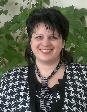 2ДНІПРОПЕТРОВСЬКОлена ПАЛЬКЕВИЧВикладач в університеті, екзаменатор DELF-DALF та викладач в «Альянс Франсез»Національний університет О. Гончара/ «Альянс Франсез» м. Дніпропетровськ elena_palkevitch@yahoo.fr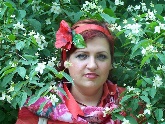 3ІВАНО-ФРАНКІВСЬКОлександра КОНДРАТМетодистІнститут післядипломної педагогічної освітиkondrat.ippo@gmail.com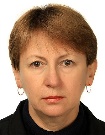 4ЖИТОМИРОлена ЛИСЯНЮКВчитель та заступник директораСпеціалізована школа №20ecole20jitomir@gmail.com 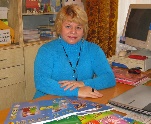 5ХАРКІВІнга ЯЦЕНКОВикладач в університеті, екзамінатор DELF DALF та викладач в «Альянс Франсез»Національний університет ім. В. Каразіна / «Альянс Франсез» м. Харківinga.n.yatsenko@gmail.com 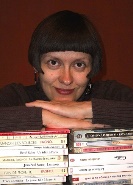 6ХЕРСОНВолодимир ТОКАРЄВВчительСпеціалізована школа №12vladimir.tokarev@i.ua 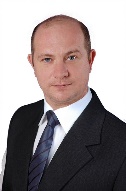 7КИЇВНадія ВИНОГРАДОВАМетодист та вчительСпеціалізована школа з поглибленим вивченням французької мови та білінгвальною секцією №49 / Інститут післядипломної педагогічної освітиstegantsova@ukr.net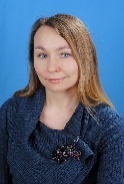 8ЛУЦЬКІрина УРАЄВАМетодистІнститут післядипломної педагогічної освітиir.uraeva@gmail.com 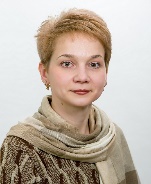 9ЛЬВІВНаталія МИКОЛАЄВИЧ-ДЖУМАНВикладач в університеті та завідувач курсами в «Альянс Франсез»Національний університет ім. І.Франка / «Альянс Франсез» м. Львівmykossya@yahoo.fr 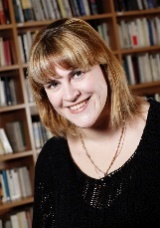 10ОДЕСАТетяна ЮРЧЕНКОМетодистІнститут післядипломної педагогічної освітиod.inst.langues@gmail.com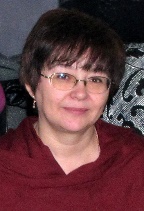 11УЖГОРОДОлеся РАЦЮКМетодистІнститут післядипломної педагогічної освітиoracyuk@gmail.com 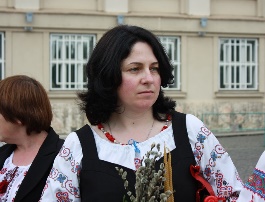 12РІВНЕНадія ЧУМАКМетодист та директор «Альянс Франсез»Інститут післядипломної педагогічної освіти / «Альянс Франсез» м. Рівнеdirecteur.rivne@afukraine.org 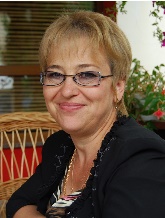 13ЧЕРКАСИГалина САВИЦЬКА МетодистІнститут післядипломної педагогічної освітиgalyna66@ukr.net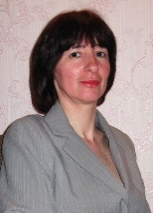 14ЧЕРНІГІВЄвгенія БУЛГАКОВАМетодистІнститут післядипломної педагогічної освітиandefra1@gmail.com 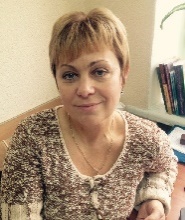 15ЧЕРНІВЦІВалентина ГЛАДКАМетодист і викладач Інститут післядипломної педагогічної освіти / Національний університет ім. Ю. Федьковича hladka_valya@yahoo.fr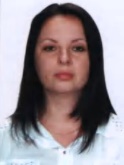 16ТЕРНОПІЛЬІрина ПАКУЛЯКМетодистІнститут післядипломної педагогічної освітиpakulyak.rina@gmail.com 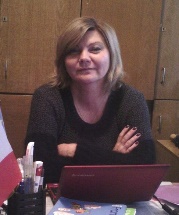 17ЗАПОРІЖЖЯОлена ГОЛДІНАВчитель, екзамінатор DELF DALF та викладач в «Альянс Франсез» Класичний ліцей / «Альянс Франсез» м. Запоріжжяgoldlena@ukr.net 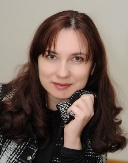 №ОбластьПІПКонтактиЕлектронна адреса1.ВінницькаГусєва  Валентина Олександрівна (англ.)097-241-41-61valentina23g@yandex.ua2.ВолинськаЗаїка Оксана Олександрівна050 930-31-26ir.uraeva@gmail.com3.ДніпропетровськаАлуєва Марія Андріївна (фр.)099-725-50-35mariyalyeva@gmail.com4.ЖитомирськаНовік Лариса .Петрівна(нім.)096-550-93-70larissa_novik@mail.ru5.ЗакарпатськаБуксар Іванна (нім.)050-588-98-48kabinozmov@mail.ru6.ЗапорізькаЧорна Віра Миколаївна(нім.)067-104-86-01Virachorna58@mail.ru7.Івано-ФранківськаКондрат Олександра Іванівна(фр.)097-67-90-353kondrat.IPPO@gmail.com8.КиївРадіонова Наталія Валерїївна(нім.)068-124-72-03natascha88@ukr.net9.КиївськаКовровський Ігор Григорович(нім.)067 4165160kowrowski@mail.ru10.КіровоградськаКоса ІринаТайлерівна(англ.)050-730-16-38koss@ukr.net11.ЛуганськаНікітченко Олена Станіславівна(англ.)099-024-37-05helnik@ukr.net12.ЛьвівськаСавчук Ірина Григорівна(нім.)097-798-07-15KEAO@loippo.lviv.ua13.МиколаївськаТолочко Альона Анатоліївна0992471713alyona.tolochko@ippo.mk.ua14.ОдеськаСенчина Наталя Геннадіївна0977337085od.inst.langues@gmail.com15.ПолтавськаШарій-Якубовська Єлизавета Іванівна  093 518 20 36        shylizy@yahoo.com16.РівненськаКушнерук Руслана Ігорівна(нім.) 097 25 25 835rualanakushneruk@ukr.net 17.СумськаЄременко Інна Володимирівна066 13 78 243innayarmak@gmail.com 18.ТернопільськаПакуляк Ірина Ігорівна(нім.)067-337-68-17pakulyak.rina@mail.ru19.ХарківськаБулгакова Вікторія Георгіївна (нім.)  067-729-35-42met_eng@ukr.net20.ХерсонськаВострікова  Вікторія Володимирівна (нім) 067-202-90-07w_and_w@mail.ru21.ХмельницькаЛуценко Лариса Петрівна(нім.)067-717-78-94l.lutsenko@ukr.net22.ЧеркаськаСавицька Галина Іванівна(фр.)096-472-70-92galyna66@ukr.net 23.ЧернівецькаБлажевька Наталія Василівна(нім.)068-996-29-47blazhevskanatalia@ukr.net 24.ЧернігівськаОдінцова Лілія Петрівна(нім.)063-266-16-73lodinzowa@gmail.com25.ДонецькаСеребрякова Надія Олексіївна (нім.)095 462 19 38nadeshda.serebro@gmail.com